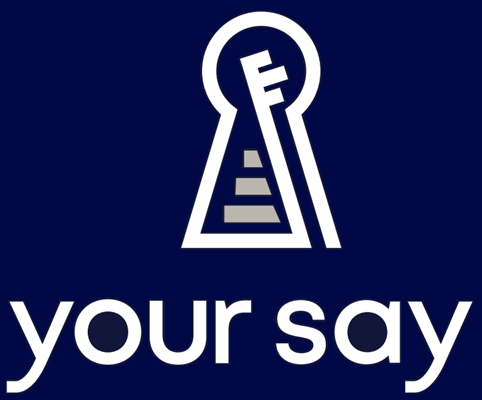 Website Terms and ConditionsThis website and the information contained on it is for information purposes only. The content is subject to change without notice.  While Your Say Hospitality Group Pty Ltd (‘YSHG’) always endeavours to keep the information up to date and accurate, it makes no representations or warranties of any kind about the completeness, accuracy, reliability, suitability or availability of the website or the information on it. No person may rely on any information contained on this website. Any reliance any person places on such information is therefore strictly at that person’s own risk.To the maximum extent permitted by law, YSHG, its officers, service providers and its employees disclaim any and all responsibility in respect of this website and any loss or damage (including, without limitation, indirect or consequential loss or damage) suffered or incurred by a person for any reason relying on any of the information provided on this website.Through this website you may be able to link to other websites which are not under the control of YSHG. The inclusion of any links does not imply YSHG recommends or endorses the content of those sites or any goods or services referred to on those sites.Every effort is made to keep this website up and running smoothly. However, Your Say Hospitality Group Pty Ltd takes no responsibility for, and will not be liable for, the website being unavailable.